BMD-VA Consolle MicrofonicaConsolle microfonica fondo in acciaio verniciato nero opaco e top alluminio anodizzato, completa di gooseneck con microfono dinamico.Completamente monitorata come richiede la norma EN54-16.Display LCD, tastiera numerica da “0” a “9”, tasto “CLEAR”, tasto “MUSIC”, tasto "TALK" e tre tasti attivazione messaggi “MSG-1”, “MSG-2” e “ MSG-3, Led "BUSY" e "SYSTEM". Tutte le funzioni dei tasti devono essere completamente programmabili dal software.Alimentazione tramite cavo RJ45 proveniente dalla centrale o tramite alimentatore locale (ALCM24V non incluso).Caratteristiche tecniche:Alimentazione da bus audio o da alimentatore locale con connettore 2 poli a ghieraControllo del volume e toni locale su ogni singola base programmabile da softwareInterfaccia dati RS485Indirizzamento univoco all'interno del sistema.Le caratteristiche richieste si riferiscono al modello BLUEPRINT BMD-VA o equivalente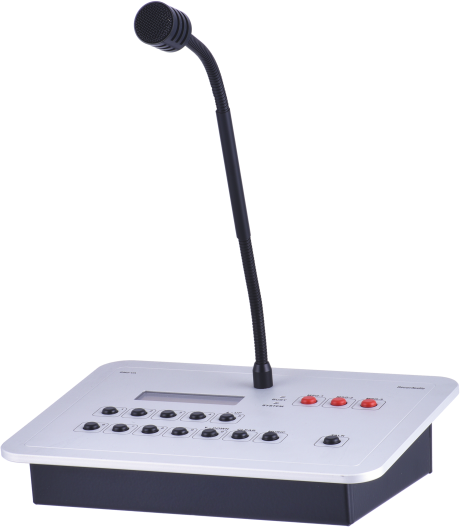 